Hooper Crossing Ranch"plumb good horses"Keith Danielson ~ Clinician  ~ 20231 day ~ 2-3 riders $225 ea.   2 day ~ 2-3 riders $400 ea.   3 day ~ 2-3 riders $550 ea.              4-6 riders $175 ea.                4-6 riders $350 ea.                4-6 riders $500 ea.              7+  riders  $175 ea.                7+  riders $325 ea.                7+  riders $475 ea.Circle above          Date of your clinic_______________           Group_________________Circle interests ~ general horsemanship, advanced horsemanship, cow work, obstacles, roping Specific areas of interest__________________________________________Rider Name ______________________ Phone ________________________ Address _________________________ City/St/Zip ____________________ Email _________________________________________________________ Horses Name _______________________________ Age ________________ *Please send 1/2 non-refundable deposit to hold spot _______________Electrical hookup $10 per night_______ limited availability, *2nd stall fee $10 night_______Cow Fee $25     __________Total        ___________ make checks payable to Hooper CrossingKeith & Carla Danielson PO Box 45, Hooper, WA. 99333  * One stall included, bring your own bedding and feed. Additional stalls (if available) $10 night. free overnight dry camp available onsite ~ heated bathroom and shower available on site. Ritzville is nearest hotel accommodations. * When you sign up for a clinic, we are committing that calendar date to you.  If you are unable to attend, it is your responsibility to find a replacement rider or forfeit your deposit. (509) 549-3796   www.hoopercrossingranch.com  No Dogs, please don’t ask.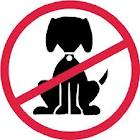 